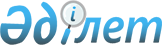 Кенттер, ауылдар (селолар), ауылдық (селолық) округтер әкімдерінің салық органына салық төлеуші жеке тұлға төлейтін мүлік, көлік құралы салықтары мен жер салығын жинау жөніндегі квитанцияларды пайдалану туралы, сондай-ақ салық сомасын банкке немесе банк операцияларының жекелеген түрлерін жүзеге асыратын ұйымға тапсыру туралы есептер беру қағидаларын бекіту туралы
					
			Күшін жойған
			
			
		
					Қазақстан Республикасы Үкіметінің 2011 жылғы 2 желтоқсандағы № 1442 Қаулысы. Күші жойылды - Қазақстан Республикасы Yкiметiнiң 2015 жылғы 23 шілдедегі № 573 қаулысымен      Ескерту. Күші жойылды - ҚР Yкiметiнiң 23.07.2015 № 573 (алғашқы ресми жарияланған күнінен бастап қолданысқа енгізіледі) қаулысымен.      «Салық және бюджетке төленетін басқа да міндетті төлемдер туралы» Қазақстан Республикасының 2008 жылғы 10 желтоқсандағы Кодексінің (Салық кодексі) 23-бабына сәйкес Қазақстан Республикасының Үкіметі ҚАУЛЫ ЕТЕДІ:



      1._Қоса беріліп отырған Кенттер, ауылдар (селолар), ауылдық (селолық) округтер әкімдерінің салық органына салық төлеуші жеке тұлға төлейтін мүлік, көлік құралы салықтары мен жер салығын жинау жөніндегі квитанцияларды пайдалану туралы, сондай-ақ салық сомасын банкке немесе банк операцияларының жекелеген түрлерін жүзеге асыратын ұйымға тапсыру туралы есептер беру қағидалары бекітілсін.



      2._Осы қаулы 2012 жылғы 1 қаңтардан бастап қолданысқа енгізіледі және ресми жариялануға тиіс.      Қазақстан Республикасының

      Премьер-Министрі                            К. Мәсімов

Қазақстан Республикасының

Үкiметiнiң        

2011 жылғы 2 желтоқсандағы

№ 1442 қаулысымен    

бекiтiлген       

Кенттер, ауылдар (селолар), ауылдық (селолық) округтер әкімдерінің салық органына салық төлеуші жеке тұлға төлейтін мүлік, көлік құралы салықтары мен жер салығын жинау жөніндегі квитанцияларды пайдалану туралы, сондай-ақ салық сомасын банкке немесе банк операцияларының жекелеген түрлерін жүзеге асыратын ұйымға тапсыру туралы есептер беру қағидалары

      1._Осы Кенттер, ауылдар (селолар), ауылдық (селолық) округтер әкімдерінің салық органына салық төлеуші жеке тұлға төлейтін мүлік, көлік құралы салықтары мен жер салығын жинау жөніндегі квитанцияларды (бұдан әрі – квитанцияларды) пайдалану туралы, сондай-ақ салық сомасын банкке немесе банк операцияларының жекелеген түрлерін жүзеге асыратын ұйымға тапсыру туралы есептер беруге қағидалары (бұдан әрі – Қағидалар) «Салық және бюджетке төленетін басқа да міндетті төлемдер туралы» Қазақстан Республикасының 2008 жылғы 10 желтоқсандағы Кодексінің (Салық кодексі) 23-бабына сәйкес әзірленген.



      2. Қағидалар әкімдердің салық органына квитанцияларды пайдалану туралы есепті (бұдан әрі – 1-есеп), сондай-ақ салық төлеуші жеке тұлғалар төлейтін мүлік, көлік құралы салықтары мен жер салығының сомаларын банкке немесе банк операцияларының жекелеген түрлерін жүзеге асыратын ұйымға тапсыру туралы есепті (бұдан әрі – 2-есеп) беру тәртібін және мерзімдерін белгілейді.



      3. 1 және 2-есептерді әкімдер мемлекеттік және орыс тілдерінде қағаз тасығышта екі данада жасайды:



      1) бірінші дана салық органына беріледі;



      2) екінші дана әкімде қалады.



      1 және 2-есептердің қағаз тасығыштарына Word және Ехсеl форматтарындағы есептер электрондық тасығыштарда (компакт–диск, флешка) қоса беріледі.



      4. Әкімдер есептерді тиісті салық органына өздерінің орналасқан жері бойынша береді.



      1-есеп есепті айдан кейінгі айдың 10-күнін кешіктірілмей, осы Қағидалардың 1-қосымшасына сәйкес нысан бойынша ай сайын беріледі. 1-есепке пайдаланылған квитанциялардың көшірмелері, оның ішінде бүлінген немесе жарамсыз квитанциялардың көшірмелері, ал квитанция жоғалған жағдайда – осы Қағидаларға 2-қосымшаға сәйкес нысан бойынша квитанцияның жоғалғаны туралы актіні қоса береді.



      2-есеп осы Қағидаларға 3-қосымшаға сәйкес нысан бойынша он күн сайын айдың 3, 13, 23-күндерінен кешіктірілмей беріледі. 2-есепке осы Қағидаларға 4-қосымшаға сәйкес нысан бойынша салық төлеуші жеке тұлғалар төлейтін мүлік, көлік құралы салықтары мен жер салығын жинау жөніндегі тізілім қоса беріледі.



      2-есепті факс арқылы немесе электрондық поштамен (сканерленген нұсқасын) жіберуге жол беріледі. 2-есептің түпнұсқасы факс арқылы немесе электрондық поштамен түскен күнінен бастап 15 күн ішінде беріледі. Осы шарт сақталған кезде 2-есептің факс арқылы немесе электрондық поштамен түскен күні түскен күні болып есептелінеді.



      5._Есептерді қабылдауға және одан әрі пайдалануға жауапты салық органының қызметкері 1 және 2-есептерді олар нақты берілген күні қабылдайды және оларды қабылдағаны туралы есептердің екінші данасына белгі қояды.

Кенттер, ауылдар (селолар), ауылдық (селолық)

округтер әкімдерінің салық органына салық төлеуші

жеке тұлға төлейтін мүлік, көлік құралы салықтары

мен жер салығын жинау жөніндегі квитанцияларды

пайдалану туралы, сондай-ақ салық сомасын банкке

немесе банк операцияларының жекелеген түрлерін

жүзеге асыратын ұйымға тапсыру туралы есептер

беру қағидаларына 1-қосымшаНысан__________салық төлеуші жеке тұлға төлейтін мүлік, көлік құралы

(Кенттің, ауылдың (селоның), ауылдық (селолық) округтің әкімі аппаратының атауы)

  салықтарын және жер салығын жинау жөніндегі квитанцияларды

     пайдалану туралы 20___ жылғы ____________ үшін есепЖоғалғаны туралы акті қосымша ___    __________   Салық органның есепті қабылдаған

парақта (тарда) беріліп отыр.         (қолы, МО)     қызметкері______________________

                                                    (тегi, аты, әкесiнiң аты, лауазымы)___________________________   __________   __________

(Әкімнің немесе оны ауыстыратын         (қолы)          (қолы)

__________________________

тұлғаның тегi, аты, әкесiнiң аты)____________________________              Есептің қабылдаған күні: 

(Әкім аппаратының есепті жасауға жауапты             20__ жылғы «___»_________________

_______________________________

қызметкерінің тегi, аты, әкесiнiң аты)Есепті жасалған күні: 20__жылғы «__»_____________

Кенттер, ауылдар (селолар), ауылдық

(селолық) округтер әкімдерінің салық

органына салық төлеуші жеке тұлға төлейтін

мүлік, көлік құралы салықтары мен жер

салығын жинау жөніндегі квитанцияларды

пайдалану туралы, сондай-ақ салық сомасын

банкке немесе банк операцияларының

жекелеген түрлерін жүзеге асыратын ұйымға

тапсыру туралы есептер беру қағидаларына

2-қосымшаНысан________________________________

(Кенттің, ауылдың (селоның), ауылдық 

(селолық) округтің, ауданның, облыстың атауы)            20__ жылғы «____» __________________

салық төлеуші жеке тұлға төлейтін мүлік, көлік құралы салығы

   мен жер салығын жинау жөніндегі квитанциялардың жоғалғаны

                         туралы акт      Мен, __________________________________________________________

           (квитанцияның (квитанциялардың) жоғалғаны туралы акт жасауға қатысатын

              әкімнің аты-жөні) және әкім аппаратының қызметкері_____________________

____________________________________________________________________

(әкім аппаратының квитанцияны (квитанцияларды) жоғалтқан қызметкерінің тегі, аты,

                              әкесінің аты)

салық төлеуші жеке тұлға төлейтін мүлік, көлік құралы салықтары мен жер салығын жинау жөніндегі квитанциялардың жоғалғаны туралы осы актіні жасадық:

      Квитанцияның (квитанциялардың) жоғалған жағдайлары мен себептері:

____________________________________________________________________

____________________________________________________________________Кенттің, ауылдың (селоның),

ауылдық (селолық) округтің әкімі ___________ ________________________

                                    (қолы)        (тегi, аты, әкесiнiң аты)Кенттің, ауылдың (селоның),

ауылдық (селолық) округтің

әкімі аппаратының қызметкері ___________ ____________________

                                (қолы)     (тегi, аты, әкесiнiң аты)

Кенттер, ауылдар (селолар), ауылдық (селолық)

округтер әкімдерінің салық органына салық төлеуші

жеке тұлға төлейтін мүлік, көлік құралы салықтары

мен жер салығын жинау жөніндегі квитанцияларды

пайдалану туралы, сондай-ақ салық сомасын банкке

немесе банк операцияларының жекелеген түрлерін

жүзеге асыратын ұйымға тапсыру туралы есептер

беру қағидаларына 3-қосымшаНысан_______________________ салықтардың сомасын банкке немесе банк

(кенттің, ауылдың (селоның), ауылдық (селолық) округтің әкімі аппаратының атауы)

    операцияларының жекелеген түрлерін жүзеге асыратын ұйымға

     тапсыру туралы  20___ жылғы «__»____________ бастап «__»

               ___________ дейінгі кезеңдерге есеп___________________________    __________   Салық органның есепті қабылдаған

(Әкімнің немесе оны ауыстыратын        (қолы, МО)     қызметкері______________________

__________________________               (тегi, аты, әкесiнiң аты, лауазымы)

тұлғаның тегi, аты, әкесiнiң аты)    __________   __________

                                         (қолы)          (қолы)____________________________              Есептің қабылдаған күні: 

(Әкім аппаратының есепті жасауға жауапты             20__ жылғы «___»_________________

_______________________________

қызметкерінің тегi, аты, әкесiнiң аты)Есепті жасалған күні: 20__жылғы «__»_____________

Кенттер, ауылдар (селолар), ауылдық

(селолық) округтер әкімдерінің салық

органына салық төлеуші жеке тұлға төлейтін

мүлік, көлік құралы салықтары мен жер

салығын жинау жөніндегі квитанцияларды

пайдалану туралы, сондай-ақ салық сомасын

банкке немесе банк операцияларының

жекелеген түрлерін жүзеге асыратын

ұйымға тапсыру туралы есептер беру

қағидаларына 4-қосымша Салық төлеуші жеке тұлғалар төлейтін мүлік, көлік құралы салықтары мен жер салығын жинау тізілімі

20___ жылғы «____»_______________ № _____

(банктің немесе банк операцияларының жекелеген түрлерін 

жүзеге асыратын ұйымның төлем құжатының нөмірі және күні)___________________________    __________  Салық органның тізілімді 

(Әкімнің немесе оны ауыстыратын        (қолы, МО)    қабылдаған қызметкері_____________

__________________________               (тегi, аты, әкесiнiң аты, лауазымы)

тұлғаның тегi, аты, әкесiнiң аты)

____________________________     __________   __________

(Әкім аппаратының тізілімді жасауға        (қолы)          (қолы)

_______________________________

жауапты қызметкерінің тегi, аты, әкесiнiң аты)Тізілім жасалған күні 20__ жылғы «__»_______________Тізілімді қабылдаған күні 20__ жылғы «__»_______________
					© 2012. Қазақстан Республикасы Әділет министрлігінің «Қазақстан Республикасының Заңнама және құқықтық ақпарат институты» ШЖҚ РМК
				Р/с №Салықтарды жинау жөніндегі квитанциялар туралы деректерСалықтарды жинау жөніндегі квитанциялар туралы деректерСалықтарды жинау жөніндегі квитанциялар туралы деректерСалықтарды жинау жөніндегі квитанциялар туралы деректерР/с №Квитанцияларды пайдалануСаныСериясыНөмірі (№ бастап № дейін)123451Есепті кезеңнің басындағы квитанциялар қалдығы2Есепті кезеңде алынған квитанциялар3Есепке қоса берілген, пайдаланылған квитанциялардың көшірмелері4Есепке қоса берілген, жарамсыз квитанциялар5Есепке қоса берілген, бүлінген квитанциялар6Жоғалған квитанциялар7Алынған квитанциялар (ескі үлгідегі)8Есеп беретін күнге пайдаланылмаған квитанциялардың қалдығыР/с

№СаныСериясыНөмірі (№ бастап № дейін)1234Жиыны:Р/с №Квитанциялар туралы деректерКвитанциялар туралы деректерКвитанциялар туралы деректерКвитанциялар туралы деректерКвитанциялар туралы деректерКвитанциялар туралы деректерКвитанциялар туралы деректерКвитанциялар туралы деректерБанктің немесе банк операцияларының жекелеген түрлерін жүзеге асыратын ұйымдардың төлем құжатының деректеріБанктің немесе банк операцияларының жекелеген түрлерін жүзеге асыратын ұйымдардың төлем құжатының деректеріБанктің немесе банк операцияларының жекелеген түрлерін жүзеге асыратын ұйымдардың төлем құжатының деректеріР/с №СериясынөміріБерілген күніКвитанция бойынша салықтың жалпы сомасы (теңге)(5 бн.=6 бн.+ 7 бн + 8 бн + 9 бн)оның ішіндеоның ішіндеоның ішіндеоның ішіндеБанктің немесе банк операцияларының жекелеген түрлерін жүзеге асыратын ұйымдардың төлем құжатының деректеріБанктің немесе банк операцияларының жекелеген түрлерін жүзеге асыратын ұйымдардың төлем құжатының деректеріБанктің немесе банк операцияларының жекелеген түрлерін жүзеге асыратын ұйымдардың төлем құжатының деректеріР/с №СериясынөміріБерілген күніКвитанция бойынша салықтың жалпы сомасы (теңге)(5 бн.=6 бн.+ 7 бн + 8 бн + 9 бн)сома (теңгемен)сома (теңгемен)сома (теңгемен)сома (теңгемен)Банктің немесе банк операцияларының жекелеген түрлерін жүзеге асыратын ұйымдардың төлем құжатының деректеріБанктің немесе банк операцияларының жекелеген түрлерін жүзеге асыратын ұйымдардың төлем құжатының деректеріБанктің немесе банк операцияларының жекелеген түрлерін жүзеге асыратын ұйымдардың төлем құжатының деректеріР/с №СериясынөміріБерілген күніКвитанция бойынша салықтың жалпы сомасы (теңге)(5 бн.=6 бн.+ 7 бн + 8 бн + 9 бн)ағымдағы жылғаөткен жылдардың бересісіөсімпұлайыппұлБюджеттік сыныптама кодынөмірі және күні Сомасы (теңгемен)123456789101112Р/с

№Салық төлеуші жеке тұлғаның жеке сәйкестендiру нөмiрi немесе салық төлеушіні тіркеу нөмірі (болған жағдайда)Салық төлеуші жеке тұлғаның тегі, аты, әкесінің аты (болған жағдайда)Квитанцияның нөміріКвитанцияның күніБюджеттік сыныптама кодыТөлем мақсаты (салық, өсімпұл, айыппұл)Сомасы (теңге)12345678